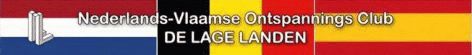 Naam:            		                Lidnummer (door administratie):       Inschrijfdatum (door administratie):  Welkom, leuk dat u lid bent geworden van onze Nederlands-Vlaamse ontspanningsclub! Zoals u waarschijnlijk inmiddels heeft begrepen, bestaat onze club door de enthousiaste inspanningen van heel veel vrijwilligers. Met z’n allen stippelen we schitterende wandelingen en reisjes uit, organiseren we de leukste activiteiten in ons mooie clubgebouw en we schenken een heerlijk biertje/wijntje voor u in, desgewenst vergezeld van een -oei heet- bitterballetje. Lijkt het u leuk om deel uit te maken van dit gezellige team of heeft u een suggestie over een (wellicht nieuwe) activiteit, misschien heeft u iets te vertellen dat voor de clubleden interessant kan zijn? Laat het ons weten, we zijn blij met elk nieuw idee en alle vrijwillige hulp! En natuurlijk, voordeeltje: als vrijwilliger bent u binnen no time ingeburgerd in het clubleven. Dus… iets te melden, typ het in het invulveld hieronder. Maar niets is verplicht uiteraard.We wensen u heel veel mooie en gezellige jaren als clublid van de NVOC De Lage Landen toe!Het bestuurDit formulier kunt u mailen naar nvoc.moniquemes@gmail.com